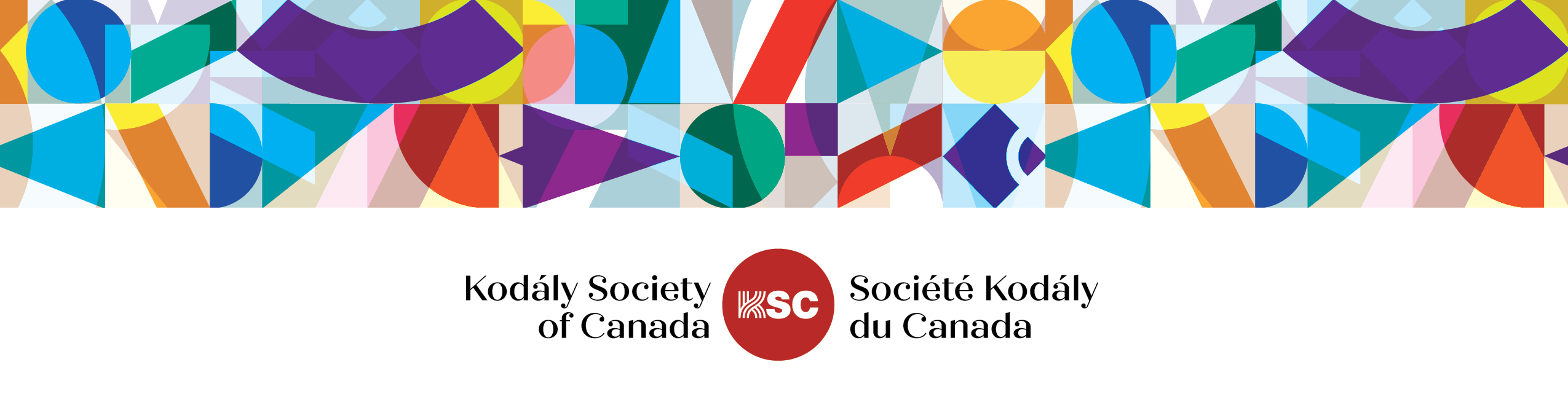 KSC Clinician Grant Application Form (Open)Deadline May 15thThe Kodály Society of Canada has established a policy by which limited funds will be available each subsequent academic year to assist providers of music education in funding a Kodály clinician(s) at institutions or workshops/conferences, for a Kodály-based offering. Preference will be given to non-KSC affiliated organizations. To be considered for this opportunity, please complete the application form below. The current grant is $300.00. The criteria for acceptance of a proposal are that the classes/workshop/conference session(s):Will be delivered by a practicing Kodály musician-educatorWill be delivered by a member of KSC, or another national/international Kodály organizationWill exemplify excellence in Kodály pedagogyNote: A list of Kodaly Society of Canada-vetted clinicians can be found on the KSC website at http://kodalysocietyofcanada.ca/resources/clinician-directory/KSC Board Member contact information and other information can be obtained by emailing KSC President Kim Eyre at eyre.kim.1@gmail.com.(The application form will expand as you add text)Name of education provider: Date of application:Contact person:Address:Phone:Email:Session Date(s):	Session LocationCheque to be made out to (name and mailing address):Proposal: Include a biography stating the Kodály credentials and Kodály affiliations of the proposed clinician and a description of the content of the session (300 word maximum).Budget:Expected clinician expenses: Amount requested of KSC (maximum is $300): Anticipated other income sources:Acceptance of this funding will incur a responsibility on the host’s part to acknowledge the contribution of the KSC:In the workshop/conference programIn the correspondence confirming the clinician, andWhen the clinician is introduced.Please email the completed application to Kim Eyre at eyre.kim.1@gmail.comhttp://kodalysocietyofcanada.ca/events/scholarship-grants/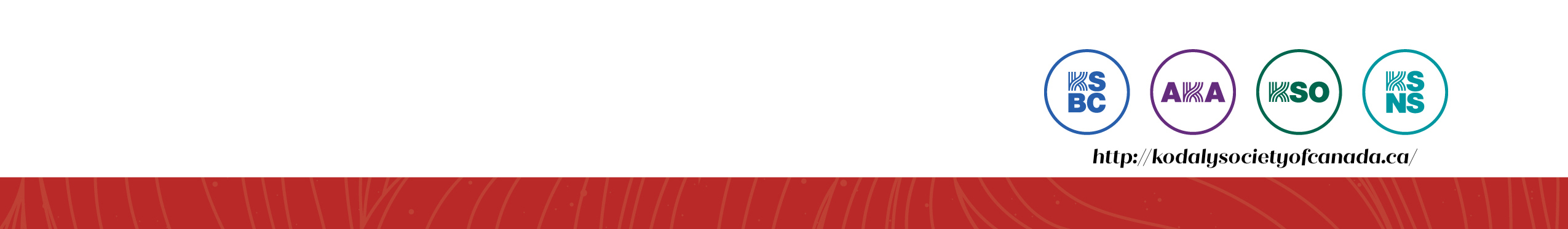 